Lundi 30 mars GSPhonologieObjectif de la séance : présenter les maisons des sons voyelles A I O U OUDonner l’objectif de la séance à votre enfant : aujourd’hui, tu vas nous faire une présentation (devant papa, maman, les frères et sœurs) de tes maisons des sons que tu as construites la semaine dernière.Votre enfant vous montre les 5 maisons qu’il a créées les unes après les autres. Pour chaque maison, il doit donner le son écrit en haut de la maison (exemple : je vous présente la maison du AAAA), dire les mots qu’il a trouvé où il entend le son et ensuite il peut vous demander de chercher à votre tour des mots où vous entendez le son qu’il présente. Vous pouvez, si vous le pouvez, afficher les maisons de sons dans une des pièces de la maison.GraphismeCf vidéo :  le g en cursive (première partie de la vidéo)MathématiquesObjectif de la séance : réaliser un dessin libre à la règle Donner l’objectif de la séance : aujourd’hui tu vas devoir faire un dessin de ton choix mais en utilisant la règle et un crayon de bois.Aujourd’hui il n’y a pas de nombreuses étapes à suivre, seulement de l’entrainement aux tracés. Voici un exemple de dessin si votre enfant n’a pas d’idée : 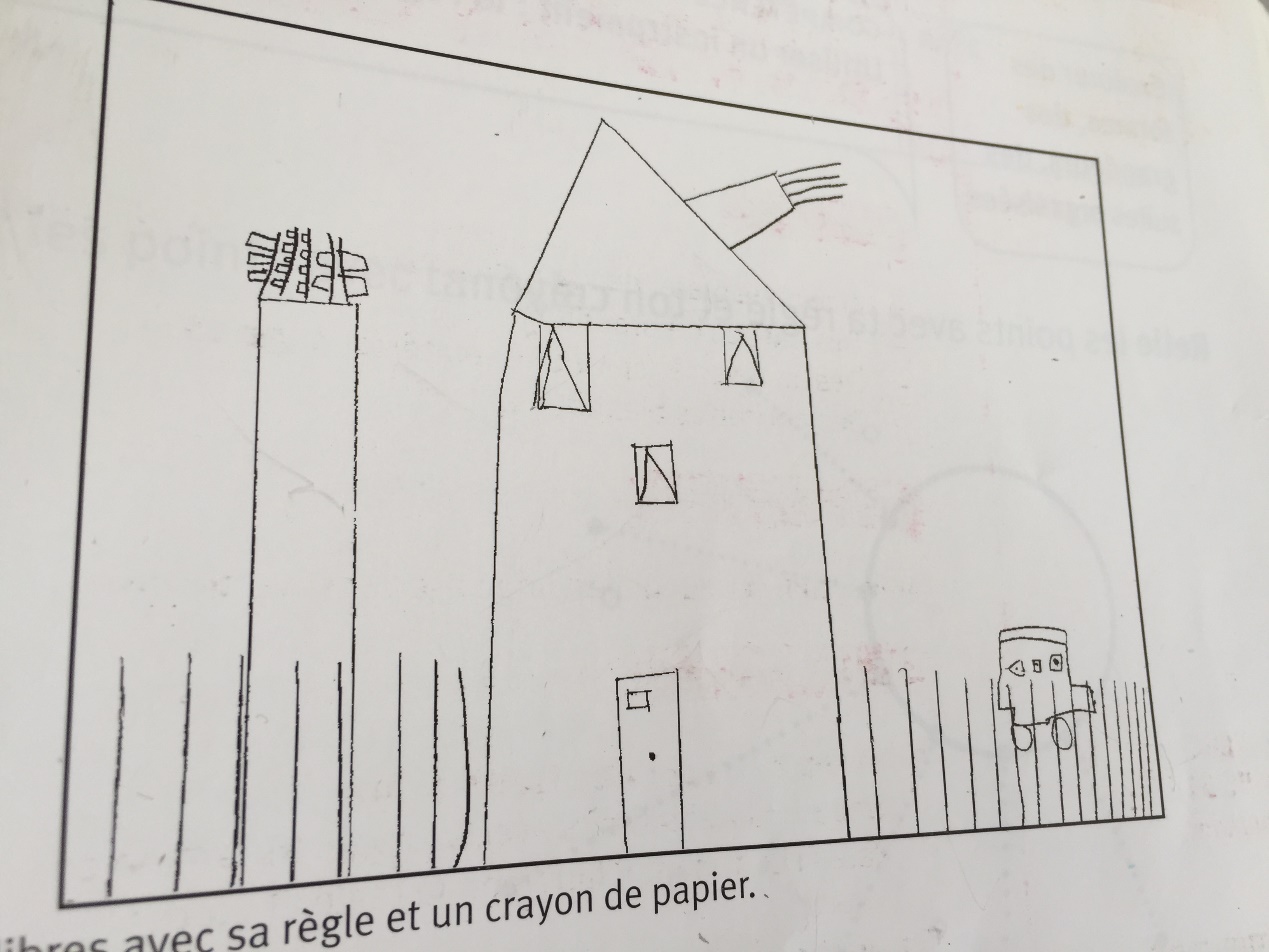 